             Rychnovský krasavec-Nový rok  2022+Valentýnský vítěz                         skupiny Biewer CZ organizace ARCD e.V. Předhradí .Dne 05.02.2022výstavní číslo 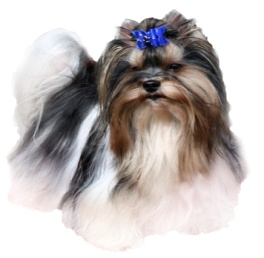                                                            titul:              Nový rok      2022        Valentýn       2022   rodokmen   ano       ne       výstavně upravení       ostříhaní       XXL a show bez titulace                                                                                                                                                      Třídy  : věk v měsících                Prosím vyplnit čitelně hůlkovým písmem   Babyklasse        4-6           Plemeno/rasse…….……Jüngstenklasse    6-9          Jméno psa/Name des Hunde …………Jugendklasse      9-12         Registrace / zuchtbuchnummer ………….Junghundklasse12-15         Datum narození/ wurftag……….Offene Klasse   od 15         Pohlaví/ Geschlecht ……..čip,tetování/chip……….   Championatklasse              Barva/Farbe  …….….Doppelt gold  champ.         od 15 měsíců.Pro psy s tit. champion R.K.Biewer skupiny CZ Chovný pár , psi od věku 1 roku        Zuchtpaar, Hunden ab einem Alter von 1 JahrJméno pes…………………………………………………………č.reg.………………………Jmémo fena ……………………………………………………….č.reg………………………Feny  po porodu               Hündinen nach der GeburtPsi vyššího věku od 6 let (veterán cup)        Hunde älteren Alters ab 6 Jahren (Veteran Cup)Dítě a pes  Show                 Chovatel/Züchters…………  ……                                                                                      Majitel psa/ besitzer   ………….. Adresa majitele/ wohnort des besitzer… ………………. tel:……… …………….email:………………………………………......... ………Hodnocení/ RichterberichtPředhradí  05.02.2022  vyplní porotce!    BEST  OF KLASS ano       ne                                                                             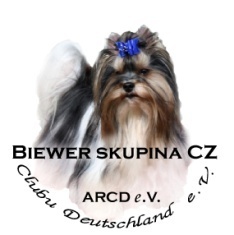 